Portrait 1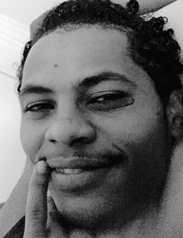 Michael Obkamariam, 26 Jahre – eritreisch-orthodoxWie oft gehst du zu religiösen Anlässen wie Gebeten, Zeremonien, Festen, Andachten, Gottesdiensten, Versammlungen oder Ritualen in die St. Karli Kirche?Leider kann ich nicht so oft hingehen, weil ich in einem Restaurant als Hilfskoch arbeite.Wann finden religiöse Anlässe wie Gebete, Zeremonien, Feste, Andachten, Gottesdienste, Versammlungen oder Rituale statt?Am Samstagmorgen von 9–12 Uhr ist glaube ich ein Gottesdienst. Aber es gibt auch manchmal spezielle Feste.Was gefällt dir besonders an den religiösen Anlässen wie Gebeten, Zeremonien, Festen, Andachten, Gottesdiensten, Versammlungen oder Ritualen?Mir gefällt, dass ich die anderen Leute treffen kann und dass wir ein bisschen verbunden sind mit Eritrea. Wie viele Personen sind ungefähr da, wenn du in die St. Karli Kirche gehst?Ungefähr 100 Leute vielleicht. Ich weiss es nicht so genau.Welche speziellen Feste gibt es?Vor allem an Ostern gibt es bei uns ein grosses Fest. Aber ich kenne mich leider nicht so gut aus. Ich gehe mit, wenn Kollegen mich fragen.Mit wem gehst du in die St. Karli Kirche?Ich gehe alleine oder mit Kollegen hin. Meine Familie ist in Eritrea.Triffst du manchmal auch Menschen von einer anderen religiösen Gruppe, wenn du in der St. Karli Kirche bist?Ich habe auch schon Leute vom christlichen Glauben gesehen, also ich meine von anderen christlichen Glauben, wir sind ja auch Christen. Gibt es Gebete, Zeremonien, Feste, Andachten oder Rituale, die du zu Hause praktizierst? Wenn ja, beschreibe diese. Ich bete oft, wenn ich alleine zuhause bin. Gott gehört zu meinem Leben, ich trage auch immer ein Holzkreuz um den Hals aus Eritrea. Es sieht ein wenig anders aus als die Kreuze hier.Portrait 2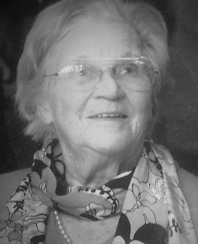 Ruth Moser, 83 Jahre – römisch-katholisch, Pfarrei St. KarlWie oft gehst du zu religiösen Anlässen wie Gebeten, Zeremonien, Festen, Andachten, Gottesdiensten, Versammlungen oder Ritualen in die St. Karli Kirche?Ich gehe meistens am Sonntag hin. Das hat man früher so gemacht und ich bin daran gewöhnt.Wann finden religiöse Anlässe wie Gebete, Zeremonien, Feste, Andachten, Gottesdienste, Versammlungen oder Rituale statt?Es gibt ganz unterschiedliche Veranstaltungen in der Pfarrei St. Karl. Ich glaube, sie haben sogar einen Mittagstisch. Im Herbst haben Sie eine Chilbi.Was gefällt dir besonders an den religiösen Anlässen wie Gebeten, Zeremonien, Festen, Andachten, Gottesdiensten, Versammlungen oder Ritualen?Es gehört einfach zum Leben dazu, mir würde etwas fehlen, wenn ich nicht mehr in die Kirche gehen würde. Aber es hat sich schon auch viel verändert im Vergleich zu früher.Wie viele Personen sind ungefähr da, wenn du in die St. Karli Kirche gehst?Phu! An einem ‘normalen’ Gottesdienst sind es vielleicht 100 bis 200 Leute. An Ostern oder Weihnachten oder am Gottesdienst der Völker ist die Oberkirche voll. Es gefällt mir, wenn viele junge Leute da sind.Welche speziellen Feste gibt es?Einige. Die, welche ich vorher genannt habe. Dann noch Allerheiligen, Maria Empfängis… Ah und Pfingsten natürlich! Und es gibt auch einen Fastnachtsgottesdienst.Mit wem gehst du in die St. Karli Kirche?Früher ging ich mit meinem Mann, er ist aber leider verstorben. Als unsere Töchter noch klein waren, kamen sie auch mit. Obwohl sie am Samstag nach der Pfadi meistens noch zur Beichte gehen mussten. Heute gehe ich alleine. Manchmal treffe ich Kolleginnen vom Altersturnen oder von meinem Englischkurs.Triffst du manchmal auch Menschen von einer anderen religiösen Gruppe, wenn du in der St. Karli Kirche bist?Ich weiss, dass es einige andere Gruppen gibt – dank dem Gottesdienst der Völker – aber ich treffe nicht oft jemanden. Früher war vor allem die Italienische Mission präsent, als die Italiener zum Arbeiten in die Schweiz kamen. Ich glaube, es gibt auch einen Raum in den die Inder* zum Beten gehen, im Untergeschoss.Gibt es Gebete, Zeremonien, Feste, Andachten oder Rituale, die du zu Hause praktizierst? Wenn ja, beschreibe diese. Ich habe mit den Grosskindern vor dem Essen und vor dem ‘Insbettgehen’ gebetet, wenn Sie auf Besuch kamen. Für meinen verstorbenen Mann zünde ich am Abend manchmal ein Kerzli an. Und ja, ich dekoriere die Wohnung an Ostern und an Weihnachten festlich* Ruth Moser meint den Raum, der von Hindus genutzt wird.Portrait 3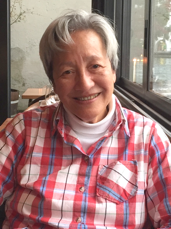 Evelyn Steiner – römisch-katholisch, philippinische MissionWie oft gehst du zu religiösen Anlässen wie Gebeten, Zeremonien, Festen, Andachten, Gottesdiensten, Versammlungen oder Ritualen in die St. Karli Kirche?Wir treffen uns einmal pro Monat, weil unser Priester in der ganzen Deutschschweiz unterwegs ist in verschiedenen philippinischen Missionen.Ich gehe aber auch noch jeden Sonntag in Horw in die Kirche und unter der Woche oft in die Hofkirche zum Gebet.Wann finden religiöse Anlässe wie Gebete, Zeremonien, Feste, Andachten, Gottesdienste, Versammlungen oder Rituale statt?Jeden zweiten Samstag im Monat haben wir Messe um 17:30 Uhr. Die Kinder und Jugendlichen aber auch erwachsene Paare oder Singles treffen sich in unterschiedlichen Gruppen schon früher zum Bibelstudium. Nach dem Gottesdienst essen wir gemeinsam.Was gefällt dir besonders an den religiösen Anlässen wie Gebeten, Zeremonien, Festen, Andachten, Gottesdiensten, Versammlungen oder Ritualen?Die Gemeinschaft, das Zusammenkommen mit anderen Menschen. Es ist schön, wenn die ganze Familie zusammen in die Kirche geht oder wenn alle zusammen an ein Picknick kommen, das die Philippinische Katholische Mission Luzern organisiert.Wie viele Personen sind ungefähr da, wenn du in die St. Karli Kirche gehst?Ich würde sagen so ungefähr 40 - 70 Leute.Welche speziellen Feste gibt es?Die Ostermontagsmesse und Weihnachten. Neun Tage vor Weihnachten feiern wir Misa de Gallo. Eigentlich wäre das früh am Morgen aber hier feiern wir das am Abend um 19:00 Uhr. Dann gibt es noch Santo Niño Ende Januar. Das ist ein wenig wie Fasnacht, alle verkleiden sich, es gibt Trommeln und jede Familie trägt ein Jesuskind in die Kirche.Mit wem gehst du in die St. Karli Kirche?Meistens alleine aber ich treffe dort viele Leute, die ich kenne.Triffst du manchmal auch Menschen von einer anderen religiösen Gruppe, wenn du in der St. Karli Kirche bist?Einmal war die eritreische Gemeinde noch in der Kirche, als wir kamen und einmal haben wir die Trommeln von den Hindus gehört. Aber wir treffen die anderen Gruppen, welche in der St. Karli Kirche Gottesdienst feiern ja ein- oder zweimal im Jahr und dann besprechen wir alles. Danach war es kein Problem mehr.Gibt es Gebete, Zeremonien, Feste, Andachten oder Rituale, die du zu Hause praktizierst? Wenn ja, beschreibe diese. Ich habe zuhause einen kleinen Altar, das haben viele aus unserer Gemeinde. Darauf haben wir meistens eine Statue von Maria, ein Kreuz und Bilder vom Papst und von Jesus mit Herz. Portrait 4Agniescka – römisch-katholisch, Polnische MissionWie oft gehen Sie zu religiösen Anlässen wie Gebeten, Zeremonien, Festen, Andachten, Gottesdiensten, Versammlungen oder Ritualen in die St. Karli Kirche?Dreimal monatlich.
Wann finden religiöse Anlässe wie Gebete, Zeremonien, Feste, Andachten, Gottesdienste, Versammlungen oder Rituale statt?Jeweils am 2.,3., und 4. Sonntag des Monats und sonstige Feste.
Was gefällt Ihnen besonders an den religiösen Anlässen wie Gebeten, Zeremonien, Festen, Andachten, Gottesdiensten, Versammlungen oder Ritualen?Die Gemeinschaft, das gemeinsame Beten.
Wie viele Personen sind ungefähr da, wenn Sie in die St. Karli Kirche gehen?Etwa 10.
Welche speziellen Feste gibt es?Fronleichnam, Karwoche, Weihnachtsfeier.
Mit wem gehen Sie in die St. Karli Kirche?Mit den Kindern.
Treffen Sie manchmal auch Menschen von einer anderen religiösen Gruppe, wenn Sie in der St. Karli Kirche sind?Ja.
 Gibt es Gebete, Zeremonien, Feste, Andachten oder Rituale, die Sie zu Hause praktizieren? Wenn ja, beschreiben Sie diese. Ja. Gebete, Rituale, Weihnachten und Ostern.